ПОЯСНЮВАЛЬНА ЗАПИСКА№ ПЗН-61903 від 13.02.2024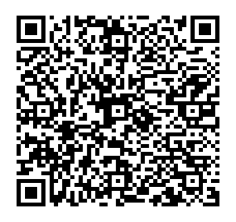 до проєкту рішення Київської міської ради:Про передачу ТОВАРИСТВУ З ОБМЕЖЕНОЮ ВІДПОВІДАЛЬНІСТЮ «ДЖЕТ 1» земельних ділянок                            в оренду на Вознесенському узвозі, 3/5 та                             Вознесенському узвозі, 1/3 у Шевченківському районі                    міста КиєваЮридична особа:Відомості про земельні ділянки (кадастровий № 8000000000:91:155:0012; кадастровий № 8000000000:91:155:0001).3. Обґрунтування прийняття рішення.На замовлення зацікавленої особи землевпорядною організацією розроблено проєкти землеустрою щодо відведення земельної ділянки, один з яких згідно із статтею 1861   Земельного кодексу України (в редакції до 27.05.2021) погоджено з відповідними органами, зокрема:Відповідно до Земельного кодексу України та Порядку набуття прав на землю із земель комунальної власності у місті Києві, затвердженого рішенням Київської міської ради 
від 20.04.2017 № 241/2463, Департаментом земельних ресурсів виконавчого органу Київської міської ради (Київської міської державної адміністрації) розроблено проєкт рішення Київської міської ради.4. Мета прийняття рішення.Метою прийняття рішення є забезпечення реалізації встановленого Земельним кодексом України права особи на оформлення права користування на землю.5. Особливі характеристики ділянок.Стан нормативно-правової бази у даній сфері правового регулювання.Загальні засади та порядок передачі земельних ділянок у користування зацікавленим особам визначено Земельним кодексом України та Порядком набуття прав на землю із земель комунальної власності у місті Києві, затвердженим рішенням Київської міської ради від 20.04.2017 № 241/2463.Проєкт рішення не містить інформацію з обмеженим доступом у розумінні статті 6 Закону України «Про доступ до публічної інформації».Проєкт рішення не стосується прав і соціальної захищеності осіб з інвалідністю та не матиме впливу на життєдіяльність цієї категорії.Фінансово-економічне обґрунтування.Реалізація рішення не потребує додаткових витрат міського бюджету.Відповідно до Податкового кодексу України, Закону України «Про оренду землі» та рішення Київської міської ради 14 грудня 2023 № 7531/7572 «Про бюджет міста Києва на 2024 рік» орієнтовний розмір річної орендної плати складатиме: земельної ділянки кадастровий номер 8000000000:91:155:0001 - 147 853 грн 87 коп. на рік (5%), земельної ділянки кадастровий номер  8000000000:91:155:0012 -  168 247 грн 51  коп. на рік (5%).Прогноз соціально-економічних та інших наслідків прийняття рішення.Наслідками прийняття розробленого проєкту рішення стане реалізація зацікавленою особою своїх прав щодо користування  земельною ділянкою.Доповідач: директор Департаменту земельних ресурсів Валентина ПЕЛИХ. Назва	ТОВАРИСТВО З ОБМЕЖЕНОЮ ВІДПОВІДАЛЬНІСТЮ «ДЖЕТ 1» Перелік засновників (учасників) юридичної особи*
КАРПЕНКО АНДРІЙ ВАЛЕРІЙОВИЧАдреса засновника: Україна,  місто Київ,                            вул.. Ахматової,КАРПЕНКО  РОМАН ВАЛЕРІЙОВИЧ  Україна, місто Київ, пр.Бажана Миколи. Кінцевий бенефіціарний   власник (контролер)*
КАРПЕНКО АНДРІЙ ВАЛЕРІЙОВИЧАдреса засновника: Україна,  місто Київ,                            вул.. Ахматової,КАРПЕНКО  РОМАН ВАЛЕРІЙОВИЧ  Україна, місто Київ, пр.Бажана МиколиРеєстраційний номер:від 25.01.2024 № 595539450 Місце розташування (адреса)м. Київ, р-н Шевченківський, вул. Вознесенський узвіз, 3/5;  1/3 Площі0,0198 га;  0,0174 га Вид та термін користуванняправо в процесі оформлення (оренда на 10 років ) Категорія земельземлі житлової та громадської забудови  Цільове призначення03.08 для будівництва та обслуговування об'єктів туристичної інфраструктури та закладів громадського харчування; для будівництва та обслуговування об'єктів туристичної інфраструктури та закладів громадського харчування (для будівництва та обслуговування закладу громадського харчування). Нормативна грошова оцінка 
 (за попереднім розрахунком*)кадастровий номер 8000000000:91:155:0012 - 3 364 950 грн 14  коп.  кадастровий номер -8000000000:91:155:0001 - 2 957 077 грн 39 коп.  *Наведені розрахунки нормативної грошової оцінки не є остаточними і будуть уточнені   відповідно до вимог чинного законодавства при оформленні права на земельну ділянку. *Наведені розрахунки нормативної грошової оцінки не є остаточними і будуть уточнені   відповідно до вимог чинного законодавства при оформленні права на земельну ділянку.структурний підрозділ Київської міської державної адміністрації у сфері містобудування та архітектури:від 23.12.2019  № 12831/0/09/09-19структурний підрозділ Київської міської державної адміністрації у сфері охорони культурної спадщини:від 24.02.2020  № 066-607 Наявність будівель і споруд   на ділянках:Земельна ділянка (кадастровий номер 8000000000:91:155:0012) забудована об’єктом нерухомого майна, який належить на праві власності  ТОВ «ДЖЕТ 1», зокрема господарською  будівлею  (Літера Б)  реєстраційний номер об’єкта нерухомого майна: 61152680000, загальною площею 31,1 кв.м (право власності зареєстровано в Державному реєстрі речових прав 05.09.2013 та 06.09.2013, номери відомостей про речове право: 2387359 та 2396971 відповідно). Земельна ділянка  кадастровий номер (кадастровий номер 8000000000:91:155:0001) забудована об’єктом нерухомого майна, який належить на праві власності ТОВ «ДЖЕТ 1», зокрема нежитловою будівлею ( літ. А) реєстраційний номер об’єкта нерухомого майна: 61376980000, загальною площею 132,2 кв.м (право власності зареєстровано в Державному реєстрі речових прав 06.09.2013 та 05.09.2013, номери відомостей про речове право: 2396054 та 2387068  відповідно). Наявність ДПТ:Детальний план території відсутній. Функціональне призначення   згідно з Генпланом:Відповідно до Генерального плану міста Києва, затвердженого рішенням Київської міської ради                  від 28.03.2002 № 370/1804, земельні ділянки за функціональним призначенням належать до території  житлової  середньо- малоповерхової забудови . Правовий режим:Земельні ділянки належать до земель комунальної власності територіальної громади міста Києва. Розташування в зеленій зоні:Земельні ділянки не входять до зеленої зони. Інші особливості:Земельні ділянки розташовані в центральному історичному ареалі міста, в археологічній охоронній зоні, в зоні регулювання забудови першої категорії , на території пам’ятки ландшафту і історії місцевого значення «Історичний ландшафт Київських гір і долин             р. Дніпра.Оскільки, частина земельної ділянки з кадастровим номером 8000000000:91:155:0012 використовується, як прохід для громадян,  ТОВ «ДЖЕТ 1» зобов’язується не перекривати прохід для громадян та не встановлювати  огорожі ( гарантійний лист ТОВ ДЖЕТ 1»). Підпунктом 5.10 пункту  5 проєкту рішення запропоновано з урахуванням існуючої судової практики (постанови Верховного Cуду від 18.06.2020 у справі № 925/449/19,       від 27.01.2021 у справі № 630/269/16, від 10.02.2021 у справі № 200/8930/18) зобов’язати землекористувача сплатити безпідставно збереженні кошти за користування земельною ділянкою без правовстановлюючих документів на підставі статті 1212 Цивільного кодексу України згідно з розрахунком Департаменту земельних ресурсів виконавчого органу Київської міської ради (Київської міської державної адміністрації).Зазначаємо, що Департамент земельних ресурсів не може перебирати на себе повноваження Київської міської ради та приймати рішення про передачу або відмову в передачі в оренду земельної ділянки, оскільки відповідно до  пункту 34 частини першої статті 26 Закону України «Про місцеве самоврядування в Україні» та статей 9, 122 Земельного кодексу України такі питання вирішуються виключно на пленарних засіданнях сільської, селищної, міської ради.Зазначене підтверджується, зокрема, рішеннями Верховного Суду від 28.04.2021 у справі № 826/8857/16, від 17.04.2018 у справі № 826/8107/16, від 16.09.2021 у справі № 826/8847/16. Зважаючи на вказане, цей проєкт рішення направляється для подальшого розгляду Київською міською радою відповідно до її Регламенту. Директор Департаменту земельних ресурсівВалентина ПЕЛИХ